Муниципальное бюджетное дошкольное образовательное учреждение  детский сад №7  «Жар-птица»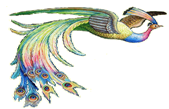 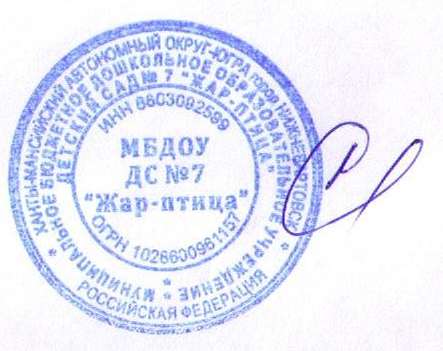 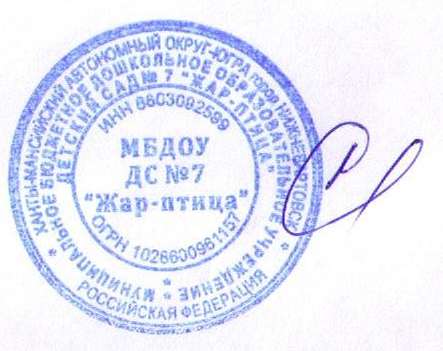 Нижневартовск1. Схема группового помещения №6 (дети от 4 до 5 лет)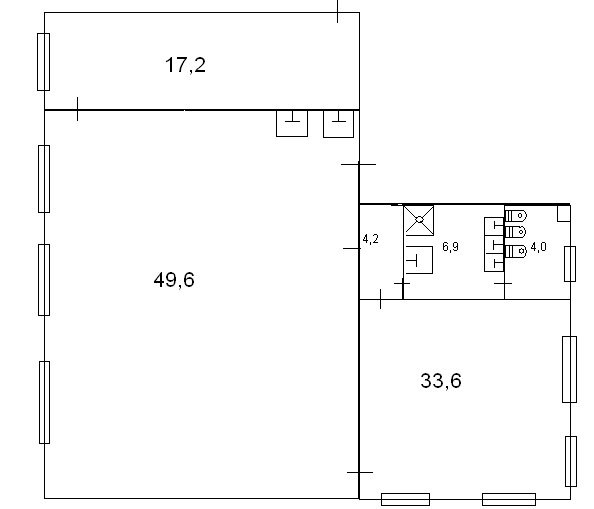 Общие сведения2. Анализ обеспечения групповых помещений Расчет модульного стандарта по СанПиН3.2. Обеспечение образовательного процесса Перечень компонентов функционального модуля «Игровая» группового  помещения №6 Заведующий МБДОУ ДС №7 «Жар-птица»                                                                  Любчик С.А.Паспортгруппы общеразвивающей направленности для детей от 4 до 5 лет Расположение2 этаж Площадь (кв. м)Групповая комната – 49,6 м2Спальная – 33,6 м2 Естественное освещениевосток, запад, север Количество оконГрупповая комната – 3Спальная – 4Туалетная комната – 1 Приемная – 1  Площадь окон (кв. м) 130 × 160 Искусственное освещение (л.д.с. / л.н.) лампы дневного света Количество ламп Групповая комната  32 (8 люстр по 4 ламп) ЛН 40ВтSпом. =6,23х11,87=74м2Sокна=2,1х1,8=3,78 м2   Спальная2х2 ЛБ 40ВтSпом. =4,3х2,03=8,7м2Sокна=2,1х1,8=3,78 м2  Туалетная комната2х2 ЛБ 40ВтSпом. =4,3х2,03=8,7м2Sокна=2,1х1,8=3,78 м2  Приемная2х2 ЛБ 40ВтSпом. =4,3х2,03=8,7м2Sокна=2,1х1,8=3,78 м2   Электророзетки, штук4 Пожарная сигнализация / дымоуловители даПредельная наполняемость группового помещения21 человек№Наименование помещенияПлощадь помещения,м 2Необходимая площадь по СанПиНм 2Предельная наполняемость помещения1Групповая49,6Из расчета не менее 2 м 2  на 1 ребенка252Спальная33,6Из расчета не менее 2 м 2  на 1 ребенка253Приемная17,2Не менее 18 м 24БуфетнаяНе менее 3 м 2 № п/пУровень, ступень, вид образовательной программы (основная/ дополнительная)Наименование оборудованных учебных кабинетов, объектов для проведения практических занятий, объектов физической культуры и спорта с перечнем основного  оборудования123Основная образовательная программа дошкольного образованияГрупповое помещение №6 (25 детей от 4 до 5 лет)Групповая комната:Магнитофон – 1Ширма – 1Интерактивное оборудование – 1Игровой модуль «Кухня» – 1Столы – 6Дидактический стол – 1Стулья –   27Шкафы для игр, игрушек, пособий – 7 Оборудование и материал для познавательного развития детей – 10Оборудование и материал для творческого развития детей – 8Материал для нравственного воспитания детей – 7Оборудование и материал для трудового воспитания детей – 14Оборудование и материал для музыкально-эстетического развития детей – 8Оборудование и материал для конструирования детей – 10Оборудование и материал для ознакомления детей с основами безопасной жизнедеятельности – 6Оборудование и материал для развития игровой деятельности детей – 10Оборудование и материал для развития театрализованной деятельности детей – 10Оборудование и материал для оздоровительной работы с детьми – 8Игры для развития мелкой моторики и развития сенсорного восприятия детей – 5Спортивный уголок – 1Спальная комната:Кровати детские – 26Стол письменный – 1Стул – 2Приемная:Шкафы для одежды-25Шкаф для выносного материала - 2Скамейки детские – 2Шкаф для одежды – 1№НаименованиеРекомендуемое количествоФактическое количествоАвтомобили (крупного размера)24Автомобили (разной тематики, мелкого размера)1010Альбомы по живописи и графике61Бирюльки10Большой настольный конструктор деревянный с неокрашенными и цветными элементами14Весы детские11Ветряная мельница (модель)11Витрина/лестница для работ по лепке11Головоломки-лабиринты (прозрачные, с шариком) - комплект10Графические головоломки (лабиринты, схемы маршрутов персонажей и т. п.) в виде отдельных бланков, буклетов, настольно-печатных игр11Деревянная основа с повторяющимися образцами с различным количеством отверстий10Деревянная основа с размещенными на ней неподвижными изогнутыми направляющими со скользящими по ним элементами10Дидактическая доска с панелями - комплект10Диски с видеофильмами с народными песнями и плясками11Домино10Домино логическое10Домино логическое с разной тематикой11Доска с прорезями для перемещения подвижных элементов к установленной в задании цели11Доска-основа с вкладышами и с изображением в виде пазла - комплект 11Звери и птицы объемные и плоскостные (из разного материала, мелкого размера) - комплект10Звуковой молоток (ударный музыкальный инструмент)11Игра для тренировки памяти с планшетом и набором рабочих карт10Игра на составление логических цепочек произвольной длины10Игра-набор «Городки»10Игрушки-головоломки (сборно-разборные из 4-5 элементов) - комплект10Игрушки-забавы с зависимостью эффекта от действия - комплект10Изделия народных промыслов -комплект10Календарь погоды настенный11Каталка (соразмерная росту ребенка)20Книги детских писателей - комплект11Коврик массажный11Коврик со схематичным изображением населенного пункта, включая улицы с дорожными знаками и разметкой, строения, ландшафт10Коллекция бумаги11Коллекция растений (гербарий)10Коллекция тканей11Кольцеброс – настольный10Коляска прогулочная (среднего размера)11Коляска-люлька для кукол10Комплект видеофильмов для детей дошкольного возраста11Комплект деревянных игрушек-забав10Комплект из стержней разной длины на единой основе и шариков для нанизывания и сортировки по цвету10Комплект компакт-дисков с русскими народными песнями для детей дошкольного возраста11Комплект компакт-дисков со звуками природы11Комплект конструкторов с шиповым быстросъемным креплением деталей напольный10Комплект конструкторов с шиповым быстросъемным креплением деталей настольный10Комплект костюмов по профессиям11Комплект строительных деталей напольный с плоскостными элементами10Комплект транспортных средств к напольному коврику «Дорожное движение»10Конструктор магнитный - комплект11Конструктор мягких деталей среднего размера10Конструктор с соединением в различных плоскостях пластиковый настольный - комплект10Конструкция из желобов, шариков и рычажного механизма для демонстрации понятий «один - много», «больше - меньше», действий сложение и вычитание в пределах 510Куклы (крупного размера)21Куклы (среднего размера)22Куклы-младенцы разных рас и с гендерными признаками20Кукольная кровать11Кукольный дом с мебелью (дерево) - комплект11Кухонная плита/шкафчик (крупная)11Ландшафтный макет (коврик)10Логическая игра на подбор цветных, теневых и контурных изображений10Лодка (среднего размера)10Лото с разной тематикой - комплект11Лук со стрелами10Магнитная доска настенная11Механическая заводная игрушка разных тематик50Модуль-основа для игры «Магазин»10Модуль-основа для игры «Мастерская»10Модуль-основа для игры «Парикмахерская»10Мозаика из пластика: основа со штырьками и плоскими элементами 8 цветов (основные и дополнительные) с отверстиями для составления изображений по образцам или произвольно10Мозаика разных форм и цвета (мелкая) с графическими образцами10Мольберт двухсторонний10Музыкальные диски для детей дошкольного возраста11Мягкая «кочка» с массажной поверхностью60Набор военной техники (мелкого размера)10Набор волчков (мелкие, разной формы)10Набор геометрических фигур для группировки по цвету, форме, величине (7 форм разных цветов и размеров)10Набор для построения произвольных геометрических фигур10Набор для уборки с тележкой11Набор для экспериментирования с песком10Набор знаков дорожного движения11Набор игрушек для игры с песком51Набор из пяти русских шумовых инструментов (детский)11Набор из двух зеркал для опытов с симметрией, для исследования отражательного эффекта10Набор из мягкого пластика для плоскостного конструирования10Набор интерактивный коммуникативный игровой11Набор картинок для группировки и обобщения - комплект10Набор карточек с изображением предмета и названием11Набор карточек-цифр (от 1 до 10) с замковыми креплениями10Набор кубиков с буквами10Набор кубиков с цветными гранями (7 цветов с оттенками)10Набор кубиков с цифрами и числовыми фигурами10Набор кукольной одежды - комплект22Набор кукольных постельных принадлежностей21Набор кухонной посуды для игры с куклой11Набор материалов Монтессори2014Набор мебели для кукол10Набор медицинских принадлежностей11Набор муляжей овощей и фруктов11Набор мягких модулей10Набор мячей (разного размера, резина)11Набор объемных вкладышей по принципу матрешки10Набор объемных тел для группировки и сериации (цвет, форма, величина)10Набор пазлов - комплект10Набор пальчиковых кукол по сказкам - комплект11Набор парикмахера11Набор парных картинок на соотнесение - комплект10Набор парных картинок типа "лото" из 6-8 частей (той же тематики, в том числе с сопоставлением реалистических и условно-схематических изображений) - комплект10Набор печаток10Набор плоскостных геометрических фигур для составления изображений по графическим образцам (из 4-6 элементов)10Набор предметных картинок для группировки по разным признакам (2-3) последовательно или одновременно - комплект10Набор пробирок большого размера10Набор продуктов для магазина11Набор протяженных объемных элементов с волнистой рабочей поверхностью и тактильными деталями10Набор разноцветных кеглей с мячом11Набор разноцветных палочек с оттенками (по 5-7 палочек каждого цвета)10Набор разрезных овощей и фруктов с ножом и разделочной доской11Набор репродукций картин о природе11Набор репродукций картин русских художников - иллюстраций к художественным произведениям11Набор самолетов (мелкого размера)10Набор самолетов (среднего размера)30Набор солдатиков (мелкого размера)10Набор столовой посуды для игры с куклой11Набор таблиц и карточек с предметными и условно-схематическими изображениями для классификации по 2-3 признакам одновременно -комплект10Набор табличек и карточек для сравнения по 1 -2 признакам (логические таблицы)10Набор фигурок «Семья»10Набор фигурок животных Африки с реалистичными изображением и пропорциями10Набор фигурок животных леса с реалистичными изображением и пропорциями11Набор фигурок людей разных профессий10Набор фигурок людей разных рас10Набор фигурок людей с ограниченными возможностями10Набор чайной посуды11Набор «Гладильная доска и утюг»10Наборы для мальчиков и девочек (машины, город, строительство, набор строительных пластин, животные, железная дорога, семья и т. п.)10Наборы для сериации по величине - бруски, цилиндры и т. п. (6-8 элементов каждого признака)10Наборы моделей: деление на части (2-4)10Наглядные пособия по традиционной национальной одежде10Наглядные пособия символики России11Напольный конструктор деревянный цветной11Настенный планшет «Распорядок дня» с набором карточек10Настольно-печатные игры для средней группы - комплект10Настольный конструктор деревянный цветной с мелкими элементами10Неваляшки разных размеров - комплект11Обруч (малого диаметра)31Обруч плоский20Объемная игра-головоломка на комбинаторику из кубиков, объединенных по 3 или 4 в неразъемные конфигурации10Озвученный сортировщик с организацией различных действий ребенка10Перчаточные куклы - комплект11Пирамида деревянная с квадратными или прямоугольными элементами10Планшет «Дни недели»10Планшет с передвижными цветными фишками для выполнения заданий с самопроверкой10Платформа с колышками и шнуром для воспроизведения форм10Подъемный кран (крупного размера)11Пожарная машина (среднего размера)11Постер (репродукция) произведений живописи и графики, также для знакомства с различными жанрами живописи - комплект40Приборы домашнего обихода - комплект10Развивающее панно10Разрезные (складные) кубики с сюжетными картинками (6-8 частей)10Разрезные контурные картинки (4-6 частей) - комплект10Разрезные предметные картинки, разделенные на 2-4 части (по вертикали и горизонтали) - комплект10Разрезные сюжетные картинки (6-8 частей)10Ракета (среднего размера)10Рамка-вкладыш с цветными (7 и более цветов с оттенками) составными формами (4-5 частей) - комплект10Руль игровой11Серии картинок «Времена года» (сезонные явления и деятельность людей) - комплект11Серии картинок (по 4-6) для установления последовательности событий10Серии картинок: времена года (пейзажи, жизнь животных, характерные виды работ и отдыха людей)11Скакалка детская51Скорая помощь (машина, среднего размера)11Стойка-равновеска (балансир)10Стол для экспериментирования с песком и водой10Строительно-эксплуатационный транспорт (пластмассовый) - комплект11Сюжетные картинки с разной тематикой, крупного и мелкого формата - комплект10Тележка-ящик (крупная)20Телескопический стаканчик с крышкой10Телефон игровой11Увеличительная шкатулка10Фигурки домашних животных с реалистичными изображением и пропорциями - комплект10Часы игровые10Часы с круглым циферблатом и стрелками игровые10Чековая касса игровая11Шахматы11Шашки11Ширма для кукольного театра, трансформируемая11Шнуровка различного уровня сложности - комплект10Штурвал игровой10Элементы костюма для уголка ряженья - комплект11Головоломка «Запоминаем»01Головоломка «Игрушки»01Набор геометрических тел (7 деталей)05Стенд календарь природы и погоды 90*60 см сградусником01Холодильник01Набор дерево с фруктами01Дорожные знаки в сумке (набор)01Наглядное интерактивное пособие по ПДД. 5-10 лет. Моделирование дорожных ситуаций01Комплект плакатов. Правила безопасности дома и в детском саду (4 пл., 42х30 см)01Знаки на дорогах. Демонстрационный и раздаточный материал01Демонстрационный материал. Соблюдай правила дорожного движения (А3)01Игра обучающая по ОБЖ. 4-10 лет. Экстренные ситуации01Лото по ПДД. 4-10 лет. Правила дорожного движения и поведения в транспорте01Игра обучающая по ОБЖ. 4-10 лет. Чтобы не попасть в беду01Игра обучающая по ПДД. 5-12 лет. Светофор01Игра обучающая 5-8 лет. Викторина в картинках. Правила дорожного движения01Лото по ПДД. 4-10 лет. Дорожные знаки01Комплект карточек. Беседы с ребенком. ОБЖ. Опасные предметы и явления01Комплект карточек. Беседы с ребенком. Пожарная безопасность01Игра обучающая по ОБЖ. 5-7 лет. Знаки пожарной безопасности01Игра обучающая по ОБЖ. 5-10 лет. Азбука безопасности на прогулке01Альбом. Детям о Правилах Дорожного Движения01Альбом. Детям о Правилах Пожарной Безопасности01Дорожные знаки для детей и взрослых. Обучающее пособие по методике Н.А. Зайцева01Набор муляжей Фрукты (большой)01Набор муляжей Овощи (большой)01Набор муляжей фруктов с виноградом01Набор муляжей Тропические фрукты01Воскобович Парусник01Воскобович Елочка ларчик (ковролин, маленькая)01Воскобович Елочка радужная (ковролин, большая)01Воскобович Разноцветные лепестки ларчик (ковролин)01Воскобович Разноцветные лепестки простые01Воскобович Геоконт «штурвал»01Воскобович Треузорчик ларчик (большой)02Воскобович Треузорчик ларчик (2-х цветный)02Воскобович Снеговик01Воскобович Читайка на шариках 201Воскобович Яблонька01Воскобович Теремки01Год и месяцы01Погода01С/р игра «Пост ДПС»01